ОТЧЁТ О РАБОТЕ БИБЛИОТЕКИза 2017-2018 учебный год   В минувшем году библиотека обслуживала 689 читателей. Было выдано 9797экз. учебной литературы, учебных пособий (рабочие тетради, контурные карты и т.д.) 4420 экз. Художественной литературы  и журналов выдано – 6955экз. Посещений – 9625. Обращаемость фонда – 0,9   На выделенные   1049248,46 руб.  из бюджета субъекта Федерации (СПб) приобретено 2505 экз. учебной литературы (учебники), а также на выделенные 524922 руб.  приобретено 3554 экз. учебных пособий и  867экз. контурных карт на 38751.28 руб. , художественной литературы   -  59 экз. на 15000 руб. Произведено списание учебной литературы  0экз. на 0 руб. и художественной литературы  0 экз. на 0 руб.     Использовались возможности МБА, недостающие учебники, трёх наименований, были взяты в двух ГОУ.   Было организовано два сбора макулатуры.  Велась работа по приёму и обработке новой литературы, велась соответствующая документация.   В сентябре в школе прошли для 2ых классов встречи с петербургским писателем Прокудиным Н.Н. В начальной школе прошел конкурс «Разукрасим мир стихами»   Силами куста была подготовлена и проведена районная игра ТВИНК 2018 для учащихся7ых классов.  Темой игры в этом году стала история книги.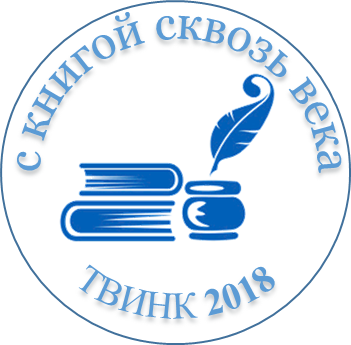   В читальном зале библиотеки  были оформлены следующие тематические выставки к юбилеям :   Б.С. Житкова, М.И. Цветаевой, М. Сервантеса, В.И. Белова, Д.Н. Мамина-Сибиряка, А. Линдгрен, Г. Остера, Г. Гейне, Э.Р. Распе, Д. Байрона, В. Высоцкого, М. Пришвина, Ж. Верна, С В. Михалкова, М. Горького, А,И, Герцена, В. Берестова, Я. Гашека, А. Вознесенского, В. Конашевича Выставками были отмечены; день прорыва и снятия блокады Ленинграда, день памяти А.С. Пушкина, день защитника Отечества, неделя истории + своя игра по истории для 7ых классов, неделя английского языка + своя игра Англия для 8-10 классов ,  день родного языка, день Победы, день рождения города + своя игра для 3-4 классов.     Проводился обзор вновь поступившей литературы (для начальной школы) и библиографические занятия, что приводит к росту книговыдачи.   В рамках проведения недели детской книги в начальной школе были организованны викторины по творчеству С. Маршака  и Шарля Перро, «своя игра» по детской литературе   для 3- 4-ые классов и игра по станциям «Зонтик Оле-Лукойе»    Проводились игры-викторины по произведениям А. Линдгрен, В.Ю. Драгунского, М.М. Зощенко, В. Гауфа.     В течении года проходили рейды по проверке состояния учебников.    В период сдачи учебников производился их ремонт. Совместно с классными руководителями и библиотечным активом велась работа с должниками. Но проблема должников стоит ещё остро.        После праздника «Прощания с букварём» для 1-ых классов были проведены ознакомительные экскурсии «Добро пожаловать в книжную страну» и учащиеся приняты в  читатели. С марта и до конца учебного года первоклассники самые активные читатели. Книговыдача и посещаемость резко возрастает.    В прошедшем году ученица 10 класса Е. Гаврилова приняла участия в конкурсе чтецов «Живая классика» (Александр Бестужев-Марлинский. «Роман в семи письмах») и городском конкурсе   художественного слова имени Ольги Берггольц, проходящем в Приморском районе, в номинации "Произведения Ольги Берггольц»     Продолжилось плодотворное сотрудничество с Петербуржским отделением Международного центра Рерихов. Во второй четверти в рекреации второго этажа оформлена выставка «Держава света Н.К. Рериха» и для 8ых классов сотрудники центра провели занятия по творчеству Н.К. Рериха. Была удачно выбрана возрастная категория и занятия прошли в атмосфере заинтересованности, было много вопросов, получился живой обмен мнениями.  В декабре мною была пройдена программа повышения квалификации «Медиацентр – новая информационная среда для педагогов и учащихся» в объёме 18 часов в Санкт-Петербургском центре оценки качества образования и информационных технологий.